Publicado en México el 10/04/2024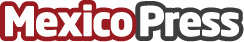 Villahermosa y el renovado Malecón: un símbolo de innovación, sostenibilidad y conexión comunitaria con la culminación del ambicioso proyecto de renovación del Malecón, marcando el inicio La ciudad de Villahermosa ha dado un gran paso hacia el futuro con la culminación del ambicioso proyecto de renovación del Malecón, marcando el inicio de una nueva era en la relación de la comunidad con el emblemático río GrijalvaDatos de contacto:Alejandro Castro Jiménez LaboraAlejandro Castro Jiménez Labora659356415Nota de prensa publicada en: https://www.mexicopress.com.mx/villahermosa-y-el-renovado-malecon-un-simbolo Categorías: Internacional Nacional Sostenibilidad Urbanismo Arquitectura Sector Energético http://www.mexicopress.com.mx